Отчет о мероприятиях, проведенных в рамках акции по соблюдению правил дорожно-транспортного движения, проведенной 16.11.2017г. в МАДОУ ЦРР-д/с № 32.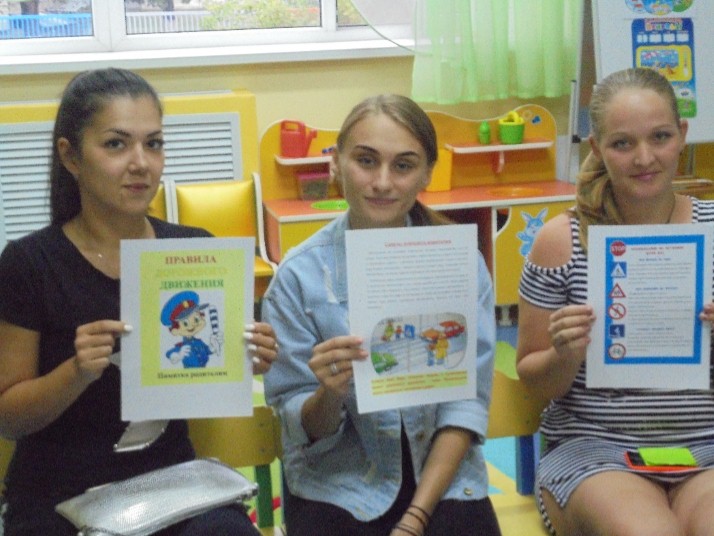 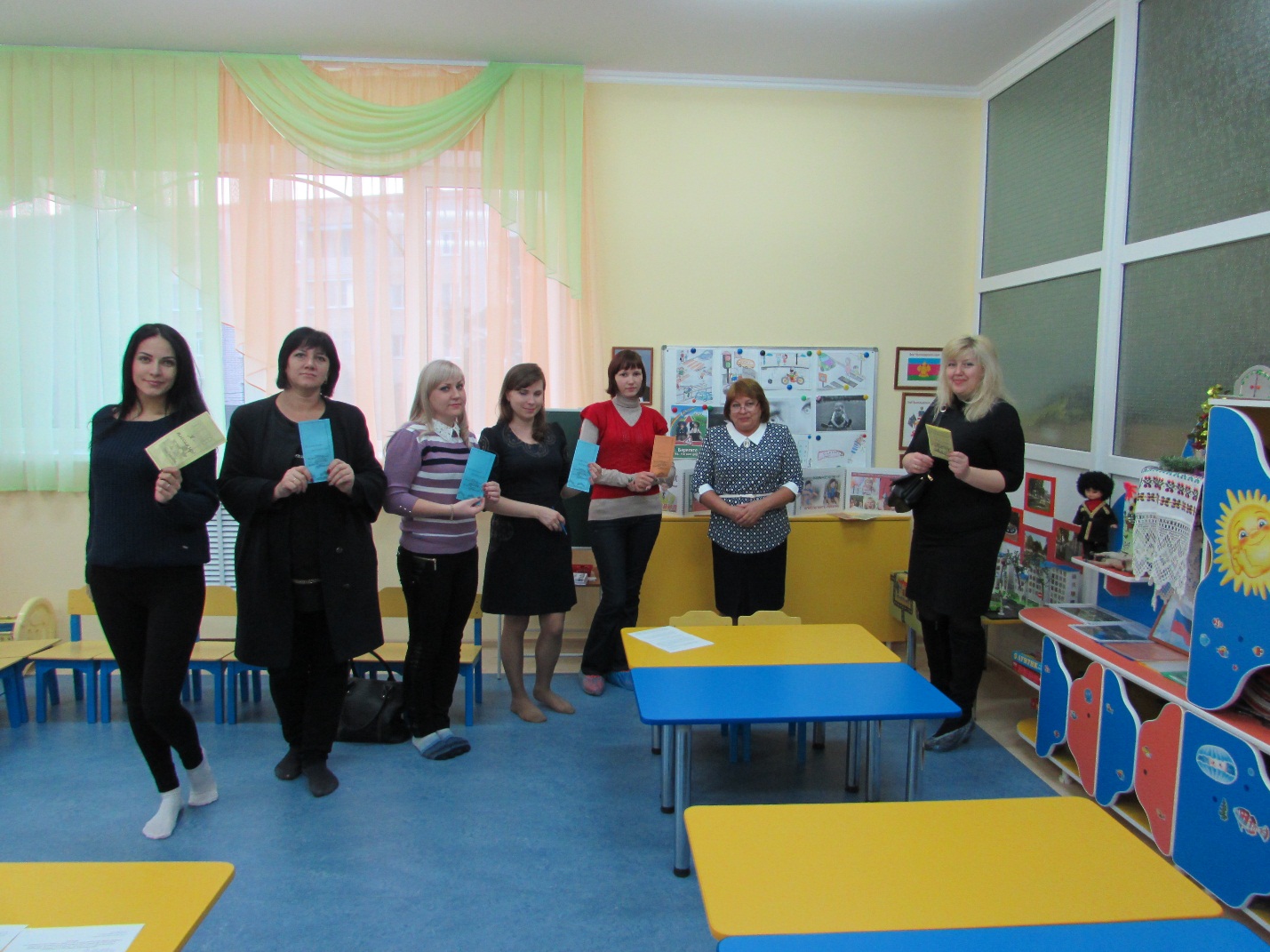 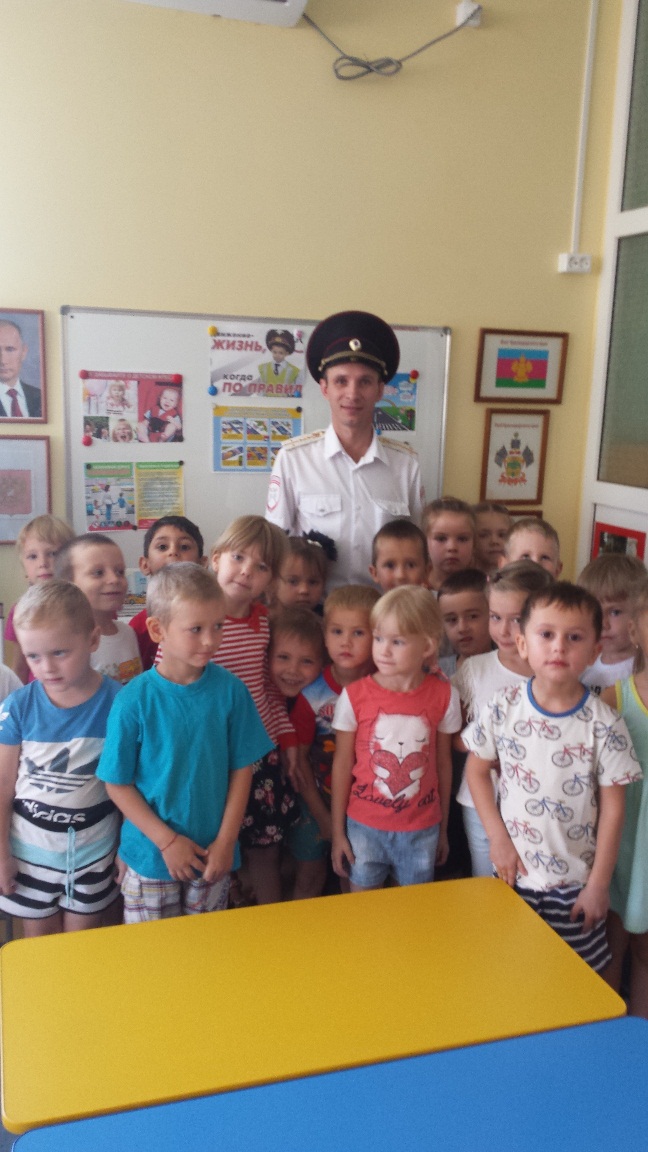 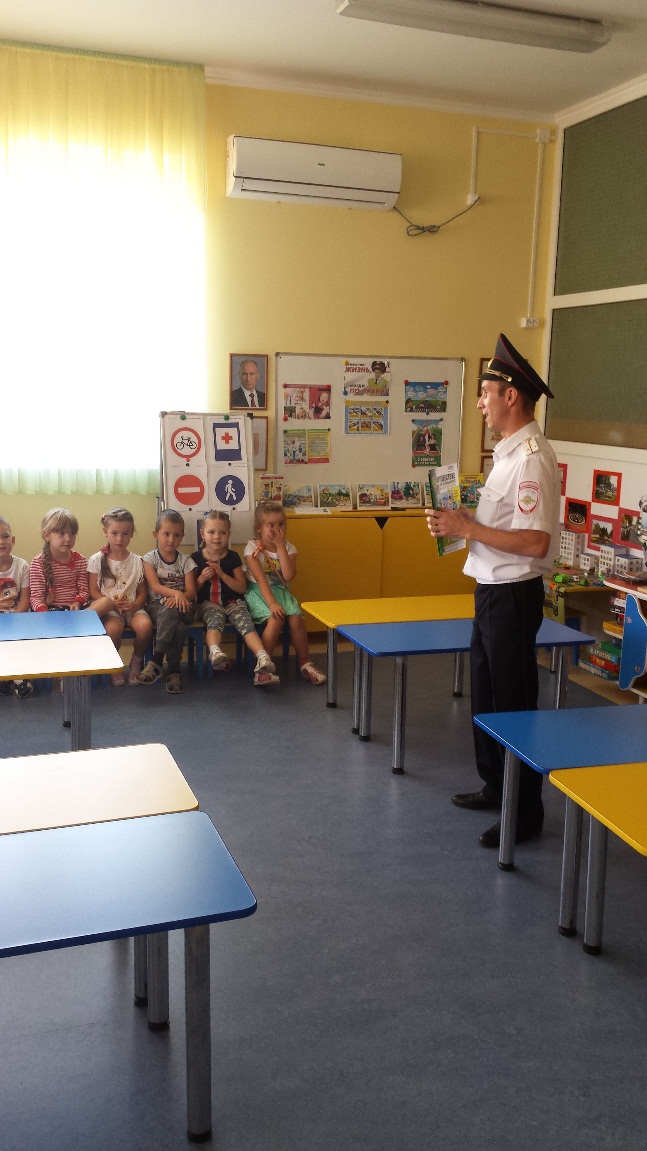 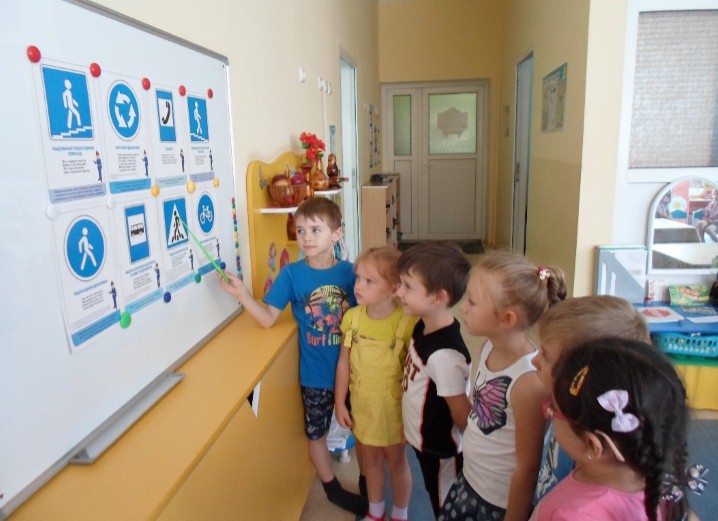 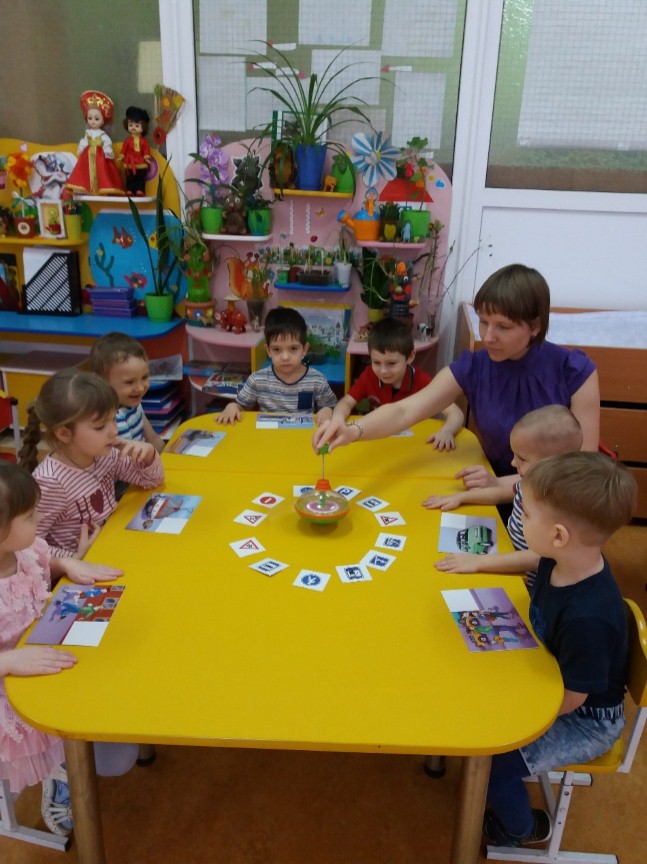 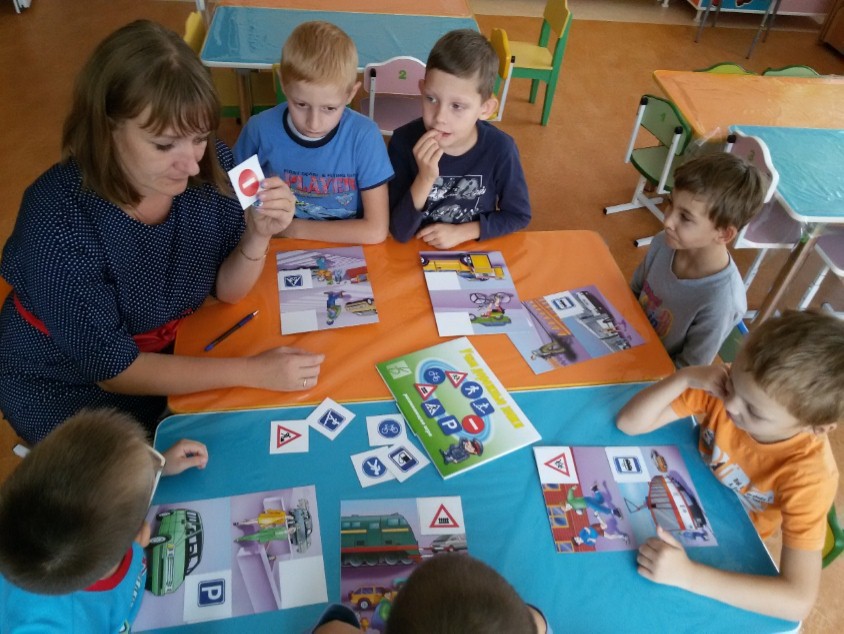 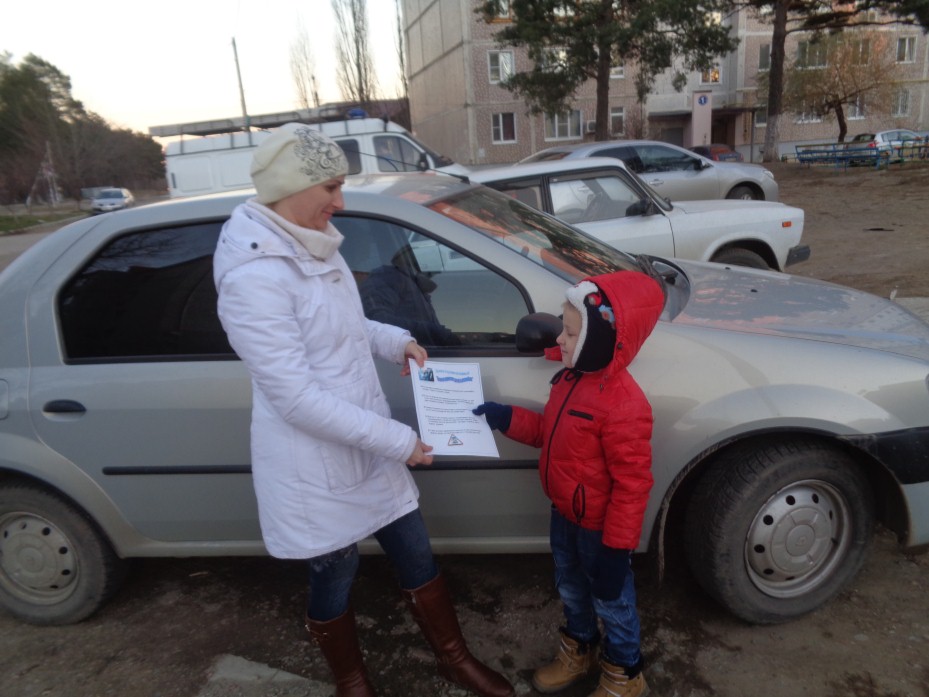 № п/пМероприятиеДата проведенияОтветственные1.Проведение родительских собраний во всех возрастных группах. (При этом обращать внимание на особенности восприятия информации детьми разных возрастов).16 .11.17Воспитатели групп «Золушка», «Красная шапочка»2.Организация встречи с сотрудником ГИБДД детей и родителей (Письменный С.А.)16.11.17Воспитатели группы «Русалочка»3.Беседы и дидактические игры с детьми по профилактике дорожно-транспортного травматизма «Правила мы знаем и их соблюдаем».16.11.17Воспитатели групп «Маша и медведь», «Золотая рыбка», «Аленький цветочек»4.Беседы с родителями о перевозке детей в автомобиле, раздача памяток16.11.17Воспитатели средних, старших и подготовительных групп.